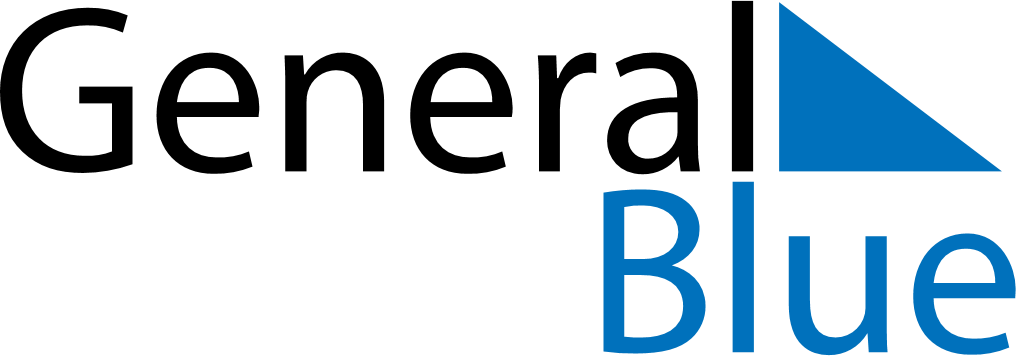 November 2024November 2024November 2024November 2024November 2024November 2024Olawa, Lower Silesia, PolandOlawa, Lower Silesia, PolandOlawa, Lower Silesia, PolandOlawa, Lower Silesia, PolandOlawa, Lower Silesia, PolandOlawa, Lower Silesia, PolandSunday Monday Tuesday Wednesday Thursday Friday Saturday 1 2 Sunrise: 6:43 AM Sunset: 4:25 PM Daylight: 9 hours and 42 minutes. Sunrise: 6:44 AM Sunset: 4:23 PM Daylight: 9 hours and 39 minutes. 3 4 5 6 7 8 9 Sunrise: 6:46 AM Sunset: 4:22 PM Daylight: 9 hours and 35 minutes. Sunrise: 6:48 AM Sunset: 4:20 PM Daylight: 9 hours and 32 minutes. Sunrise: 6:49 AM Sunset: 4:18 PM Daylight: 9 hours and 28 minutes. Sunrise: 6:51 AM Sunset: 4:17 PM Daylight: 9 hours and 25 minutes. Sunrise: 6:53 AM Sunset: 4:15 PM Daylight: 9 hours and 22 minutes. Sunrise: 6:55 AM Sunset: 4:13 PM Daylight: 9 hours and 18 minutes. Sunrise: 6:56 AM Sunset: 4:12 PM Daylight: 9 hours and 15 minutes. 10 11 12 13 14 15 16 Sunrise: 6:58 AM Sunset: 4:10 PM Daylight: 9 hours and 12 minutes. Sunrise: 7:00 AM Sunset: 4:09 PM Daylight: 9 hours and 9 minutes. Sunrise: 7:01 AM Sunset: 4:07 PM Daylight: 9 hours and 5 minutes. Sunrise: 7:03 AM Sunset: 4:06 PM Daylight: 9 hours and 2 minutes. Sunrise: 7:05 AM Sunset: 4:05 PM Daylight: 8 hours and 59 minutes. Sunrise: 7:07 AM Sunset: 4:03 PM Daylight: 8 hours and 56 minutes. Sunrise: 7:08 AM Sunset: 4:02 PM Daylight: 8 hours and 53 minutes. 17 18 19 20 21 22 23 Sunrise: 7:10 AM Sunset: 4:01 PM Daylight: 8 hours and 50 minutes. Sunrise: 7:11 AM Sunset: 3:59 PM Daylight: 8 hours and 47 minutes. Sunrise: 7:13 AM Sunset: 3:58 PM Daylight: 8 hours and 45 minutes. Sunrise: 7:15 AM Sunset: 3:57 PM Daylight: 8 hours and 42 minutes. Sunrise: 7:16 AM Sunset: 3:56 PM Daylight: 8 hours and 39 minutes. Sunrise: 7:18 AM Sunset: 3:55 PM Daylight: 8 hours and 36 minutes. Sunrise: 7:20 AM Sunset: 3:54 PM Daylight: 8 hours and 34 minutes. 24 25 26 27 28 29 30 Sunrise: 7:21 AM Sunset: 3:53 PM Daylight: 8 hours and 31 minutes. Sunrise: 7:23 AM Sunset: 3:52 PM Daylight: 8 hours and 29 minutes. Sunrise: 7:24 AM Sunset: 3:51 PM Daylight: 8 hours and 27 minutes. Sunrise: 7:26 AM Sunset: 3:50 PM Daylight: 8 hours and 24 minutes. Sunrise: 7:27 AM Sunset: 3:49 PM Daylight: 8 hours and 22 minutes. Sunrise: 7:28 AM Sunset: 3:49 PM Daylight: 8 hours and 20 minutes. Sunrise: 7:30 AM Sunset: 3:48 PM Daylight: 8 hours and 18 minutes. 